Publicado en Madrid el 24/11/2020 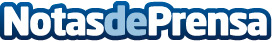 La innovación emocional será clave en la era post Covid, según Elena AlfaroLas crisis pueden convertirse en oportunidades. Así lo están viendo profesionales y empresarios de distintos sectores que aprovechan esta difícil coyuntura para innovar y salir reforzados en la época post Covid, a través de formación que les permita detectar mejoras en la experiencia de sus clientes, para generar conexiones emocionales que les conviertan en firmes defensoresDatos de contacto:Eva PalaciosComunicalia911704944Nota de prensa publicada en: https://www.notasdeprensa.es/la-innovacion-emocional-sera-clave-en-la-era Categorias: Marketing Sociedad Recursos humanos http://www.notasdeprensa.es